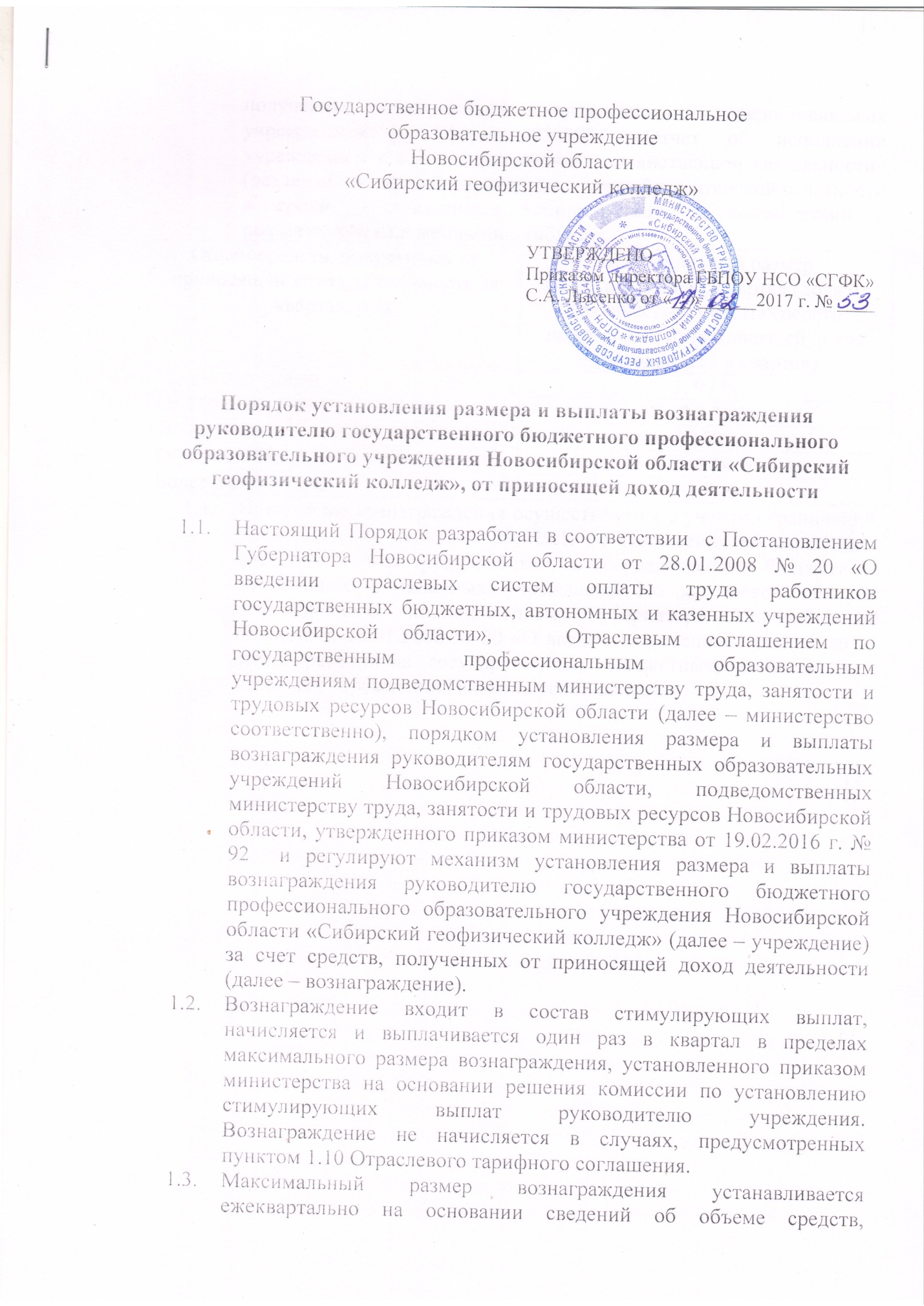  полученных от приносящей доход деятельности, предоставляемых учреждением по форме 0503737 «Отчет об исполнении учреждением плана его финансово – хозяйственной деятельности» (раздел «Собственные доходы») в составе бухгалтерской отчетности в сроки, установленные министерством, в соответствии с показателями изложенными в таблице:1.4.Начисление вознаграждения осуществляется с учетом ограничений, установленных пунктами 29, 29.1, 30 Положения об отраслевых системах оплаты труда работников государственных бюджетных, автономных и казенных учреждений Новосибирской области, утвержденного постановлением Губернатора Новосибирской области от 28.01.2008 № 20 «О введении отраслевых систем оплат труда работников государственных бюджетных, автономных и казенных учреждений Новосибирской области».Объем средств, полученных от приносящей доход деятельности за квартал, руб.Максимальный размер вознаграждения в квартал (доля от фактического объема средств, полученных от приносящей доход деятельности в квартал)Менее 750 000,002, 99 %От 750 000,00 до 1 249 999,992,5 %От 1 250 000,00 до 2 499 999,992 %От 2 500 000, 00 до 5 000 000,001,5 %Более 5 000 000,00%